РОССИЙСКАЯ ФЕДЕРАЦИЯСвердловская областьДУМА  ПЫШМИНСКОГО  ГОРОДСКОГО  ОКРУГА(6 созыв, 6 заседание)Р Е Ш Е Н И Еот  24 января 2018 г.   № 34                                р.п.ПышмаОб утверждении Положения о порядке проведения мониторинга федерального законодательства, законодательства Свердловской области и ревизии нормативных правовых актов органов местного самоуправления Пышминского городского округаВ целях совершенствования работы органов местного самоуправления Пышминского городского округа по проведению мониторинга федерального законодательства, законодательства Свердловской области и ревизии муниципальных нормативных правовых актов, руководствуясь Федеральным законом от 06.10.2003 № 131-ФЗ «Об общих принципах организации местного самоуправления в Российской Федерации», Уставом Пышминского городского округа, Дума Пышминского городского округа РЕШИЛА:1. Утвердить Положение о порядке проведения мониторинга федерального законодательства, законодательства Свердловской области и ревизии нормативных правовых актов органов местного самоуправления Пышминского городского округа (прилагается).2. Настоящее Решение  опубликовать в газете «Пышминские вести» и разместить на официальном сайте Пышминского городского округа в сети Интернет.3. Контроль выполнения настоящего Решения возложить на постоянную комиссию Думы по вопросам законодательства и местному самоуправлению (Кочкин В.А.).Утвержденорешением ДумыПышминского городского округа от 24 января 2018 г. № 34ПОЛОЖЕНИЕо порядке проведения мониторинга федерального законодательства, законодательства Свердловской области и ревизии нормативных правовых актов органов местного самоуправления Пышминского городского округ 1. ОБЩИЕ ПОЛОЖЕНИЯ1.1. Мониторинг федерального законодательства, законодательства Свердловской области и ревизии нормативных правовых актов органов местного самоуправления Пышминского городского округа (далее - муниципальные нормативные правовые акты) на соответствие вновь принятым нормативным правовым актам Российской Федерации и Свердловской области (далее - мониторинг) - это систематическая, комплексная деятельность, осуществляемая органами местного самоуправления Пышминского городского округа и их структурными подразделениями (далее - субъекты правотворчества) в пределах своих полномочий, по сбору, обобщению, анализу и оценке информации о состоянии федерального законодательства, законодательства Свердловской области, правотворчества в Пышминском городском округе в соответствующей сфере правоотношений.1.2. Для осуществления мониторинга субъекты правотворчества определяют ответственных должностных лиц.2. ЦЕЛИ И ЗАДАЧИ ПРОВЕДЕНИЯ МОНИТОРИНГА2.1. Целями проведения мониторинга являются:- приведение в соответствие с нормами федерального и регионального законодательства муниципальной нормативной базы;- выявление потребностей в принятии, изменении или признании утратившими силу муниципальных нормативных правовых актов;- устранение коллизий, противоречий, пробелов в муниципальных нормативных правовых актах;- выявление коррупциогенных факторов в муниципальных нормативных правовых актах.2.2. Основными задачами проведения мониторинга являются:1) приведение муниципальных нормативных правовых актов в соответствие с федеральным и региональным законодательством;2) взаимодействие между субъектами правотворчества по вопросам мониторинга.3. ПОРЯДОК ПРОВЕДЕНИЯ МОНИТОРИНГА3.1. Субъекты правотворчества проводят мониторинг по вопросам, относящимся к их компетенции.3.2. Субъекты правотворчества при проведении ревизии муниципальных нормативных правовых актов осуществляют сбор, анализ и обобщение информации в установленной сфере правоотношений о соответствии федеральному законодательству действующих муниципальных нормативных правовых актов.3.3. Мониторинг осуществляется посредством анализа:1) действующих и вновь принятых федеральных конституционных и федеральных законов, указов Президента Российской Федерации, постановлений Правительства Российской Федерации, нормативных правовых актов федеральных органов исполнительной власти;2) действующих и вновь принятых законов Свердловской области, указов Губернатора Свердловской области, постановлений Правительства Свердловской области, нормативных правовых актов исполнительных органов государственной власти Свердловской области;3) действующих и вновь принятых муниципальных нормативных правовых актов Пышминского городского округа;4) решений Конституционного суда Российской Федерации, судебной практики по делам об оспаривании нормативных правовых актов Свердловской области;5) актов прокурорского реагирования на нормативные правовые акты Свердловской области, муниципальные нормативные правовые акты органов местного самоуправления Пышминского городского округа.3.4. Основаниями проведения мониторинга являются:- внесение изменений в федеральное и региональное законодательство;- анализ применения муниципальных нормативных правовых актов в определенной сфере;- получение предложения органов прокуратуры в порядке статьи 9 Федерального закона от 17.01.1992 № 2202-1 «О прокуратуре РФ»;- обращения граждан, юридических лиц, индивидуальных предпринимателей, органов государственной власти, депутатов Думы Пышминского городского округа, в которых указывается на несовершенство муниципальной нормативной базы.4. СТАДИИ И СРОКИ ПРОВЕДЕНИЯ МОНИТОРИНГА4.1. Мониторинг федерального законодательства, законодательства Свердловской области и ревизия муниципальных нормативных правовых актов на соответствие вновь принятым нормативным правовым актам Российской Федерации и Свердловской области проводится субъектами правотворчества ежемесячно.4.2. По результатам проведенного мониторинга ответственные должностные лица субъекта правотворчества в срок до 30 числа каждого месяца осуществляется подготовка  предложений  по совершенствованию муниципальных нормативных правовых актов, на основании которых в течение двух рабочих дней  дается поручение руководителя о разработке соответствующего нормативного правового акта с указанием сроков и ответственных лиц:- о внесении изменений в нормативный правовой акт органа местного самоуправления Пышминского городского округа;- о признании утратившим силу нормативного правового акта органа местного самоуправления Пышминского городского округа (отдельных положений нормативного правового акта);- о принятии нового нормативного правового акта  органа местного самоуправления Пышминского городского округа.4.3. Разработка проектов муниципальных нормативных правовых актов и их принятие проводится в срок не позднее двух месяцев с момента изменения соответствующего федерального и (или) регионального законодательства.4.4. В случае, если основаниями к проведению мониторинга являлись обращения граждан, юридических лиц, индивидуальных предпринимателей, органов государственной власти, депутатов Думы Пышминского  городского округа, а также предложения прокуратуры в порядке статьи 9 Федерального закона «О прокуратуре Российской Федерации», мониторинг осуществляется в течение 30 дней со дня их поступления.О результатах проведения мониторинга в указанных случаях сообщается обратившемуся лицу в письменной форме.5. ОТВЕТСТВЕННОСТЬ5.1. Ответственные должностные лица субъектов правотворчества несут персональную ответственность за организацию мониторинга, в том числе за несвоевременное приведение муниципальных правовых актов (в сфере ведения соответствующего субъекта правотворчества) в соответствие с федеральным и региональным законодательством.Председатель Думы Пышминского городского округа___________________А.В. АртамоновГлаваПышминского городского округа___________________В.В. Соколов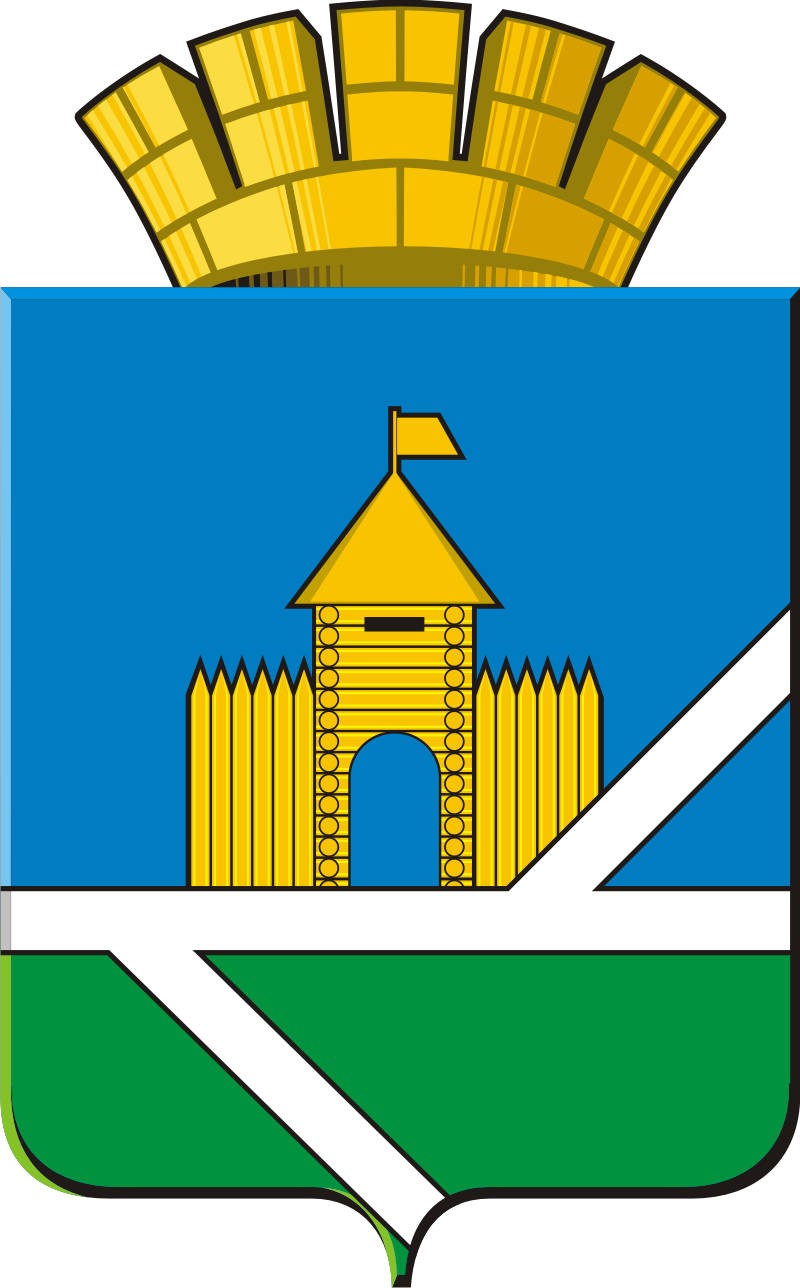 